Secretaría de Administración y Finanzas Dirección General de Recursos Financieros Dirección de Egresos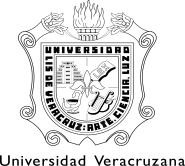 Calendario de Fechas de Pago por Mes ARF-IG-OT-071.- LISTAS DE RAYA:	3.- BECAS BRIGADAS UNIVERSITARIAS:2.- PROMEP:DIA  /  FECHAREPOSICION DE FONDOCUOTAS E IMPUESTOSPROVEEDORESPROVEEDORESREGIONESREGIONESDIA  /  FECHAHONORARIOS Y ARRENDAMIENTOSUBSIDIOS A SINDIC/ASOC.PROVEEDORESPROVEEDORESFORANEASFORANEASDIA  /  FECHAREINTEGROS DE ARANCELSERVICIOS BASICOSDE $1,000.00DE $5,001.00FECHANOMBREDIA  /  FECHALIQUIDAC./JUBILACIONES/FALLECIM.VALES Y VIATICOS POR COMPROBARA $5,000.00EN ADELANTEFECHANOMBRE